Zapytanie ofertowe dotyczące realizacji zamówienia pn.: 
Dostawa i instalacja rezerwowego, przepływowego zbiornika wodydla Hospicjum w ChorzowieI. ZAMAWIAJĄCYStowarzyszenie Opieki Hospicyjnej i Paliatywnej „HOSPICJUM” w Chorzowieul. Szpitalna 24, 41-506 Chorzówtel./fax 32 2491990NIP: 627-193-77-27, REGON: 273 295 802, KRS: 0000015960Reprezentowane przez:Barbara Kopczyńska Prezes ZarząduElżbieta Sitek Sekretarz ZarząduII. OPIS RODZAJU ZAMÓWIENIA1. Rodzaj zamówienia.Nazwa nadana  Z-2/2014 z dnia 29.09.20141.1 Zamówienie: Dostawa i instalacja rezerwowego przepływowego zbiornika wody w budynku Hospicjum zapewniającego 12 godzinny zapas wody.1.2 Rodzaj zamówienia:- dostawa- instalacje wodno-kanalizacyjne1.3. Określenie przedmiotu, wielkości zamówienia i zakresu. Przedmiotem zamówienia jest zabudowa rezerwowego zbiornika wody w piwnicy budynku Hospicjum o pojemności 2m3 wyposażonego w system zapewniający odpowiednie ciśnienie i podłączenie do instalacji wodnej - zgodnie z przygotowanym projektem technicznym.Wykonawca zobowiązany będzie dokonania wyboru optymalnego systemu (urządzenia), podłączenia urządzenia do instalacji wodno-kanalizacyjnej (wraz z wykonaniem niezbędnych przyłączy), zakupem
i montażem urządzenia zgodnie z przygotowanym projektem (Załącznik nr 3 do zapytania ofertowego),
a także uruchomieniem zbiornika i wykonaniem stosownych prób oraz po przeprowadzonym szkoleniu dla wyznaczonego personelu Zamawiającego – przed oddaniem urządzenia do eksploatacji.Wykonawca zobowiązany jest do wykonania robót (w tym przyłączenia urządzenia do istniejącej instalacji wodno-kanalizacyjnej) zgodnie z obowiązującymi w tym zakresie normami i przepisami prawa budowlanego oraz warunkami technicznymi wykonania robót na podstawie dokumentacji projektowej (Załącznik nr 3 do zapytania ofertowego).Wszystkie użyte do wykonania robót materiały i urządzenia muszą posiadać wymagane atesty
i dopuszczenia do użytkowania wymagane Polskimi Normami.Po wykonaniu robót montażowych / instalacyjnych i odbiorze przedmiotu zamówienia Wykonawca przekaże wszystkie atesty/ certyfikaty/ dopuszczenia do obrotu Zamawiającemu.UWAGA! Roboty instalacyjne będą odbywały się na terenie czynnego zakładu opieki zdrowotnej, co zobowiązuje Wykonawcę do uwzględnienia powyższego faktu przy planowaniu harmonogramui realizacji robót.Zamawiający wymaga okresu gwarancji na wykonane roboty instalacyjne nie krótszego niż 36 miesięcy, a na dostarczony zbiornik z oprzyrządowaniem – minimum 36 miesięcy (lub zgodnego z gwarancją producenta, jeżeli gwarancja producenta jest dłuższa niż 36 miesięcy).1.4.	Czy przewiduje się zamówienia uzupełniające – nie1.5. Wspólny słownik zamówień CPV   44600000-6 - zbiorniki, rezerwuary i pojemniki45332000-3 - roboty instalacyjne wodne i kanalizacyjne 1.6. Czy dopuszcza się złożenie oferty częściowej  - nie1.7 Czy dopuszcza się złożenie oferty wariantowej - nie
II. Czas trwania realizacji zamówienia: od podpisania umowy do 20.11.2014r.III  Informacje o charakterze ekonomicznym, finansowym, prawnym, technicznym III.1) ZaliczkiCzy przewiduje się udzielenie zaliczek na poczet wykonania zamówienia: nie
III.2) INFORMACJA O OŚWIADCZENIACH LUB DOKUMENTACH, JAKIE MAJĄ DOSTARCZYĆ WYKONAWCY W CELU POTWIERDZENIA SPEŁNIANIA WARUNKÓW UDZIAŁU W POSTĘPOWANIU ORAZ NIEPODLEGANIA WYKLUCZENIU NA PODSTAWIE ART. 24 UST. 1 USTAWYIII.2.1) W zakresie wykazania spełniania przez wykonawcę warunków, o których mowa w art. 22 ust. 1 ustawy, oprócz oświadczenia o spełnieniu warunków udziału w postępowaniu, zał.1 należy przedłożyć:
W zakresie potwierdzenia niepodlegania wykluczeniu na podstawie art. 24 ust. 1 ustawy, należy przedłożyć:oświadczenie o braku podstaw do wykluczenia (brak załączonego wzoru - oświadczenie przygotowuje Wykonawca),aktualny odpis z właściwego rejestru, jeżeli odrębne przepisy wymagają wpisu do rejestru, w celu wykazania braku podstaw do wykluczenia w oparciu o art. 24 ust. 1 pkt 2 ustawy Prawo zamówień publicznych, wystawiony nie wcześniej niż 6 miesięcy przed upływem terminu składania wniosków o dopuszczenie do udziału w postępowaniu o udzielenie zamówienia albo składania ofert, a w stosunku do osób fizycznych oświadczenie w zakresie art. 24 ust. 1 pkt 2 Ustawy - Prawo zamówień publicznych.Wypełniony Załącznik nr 1 do formularz ofertowego,Wypełniony Załącznik nr 2 do formularz ofertowego, 
IV: PROCEDURAIV.1) TRYB UDZIELENIA ZAMÓWIENIAIV.1.1) Tryb udzielenia zamówienia: zapytanie o cenę.
IV.2) KRYTERIA OCENY OFERTIV.2.1) Kryteria oceny ofert: najniższa cena.IV.2.2) Czy przeprowadzona będzie aukcja elektroniczna: nie.
IV.3) ZMIANA UMOWYCzy przewiduje się istotne zmiany postanowień zawartej umowy w stosunku do treści oferty, na podstawie której dokonano wyboru wykonawcy: nie
IV.4) INFORMACJE ADMINISTRACYJNEOferta powinna być przesłana za pośrednictwem poczty na adres:
Stowarzyszenie Opieki Hospicyjnej i Paliatywnej „HOSPICJUM” w Chorzowie
ul. Szpitalna 24, 41-506 Chorzów lub też dostarczona osobiście. Oferta powinna mieć formę pisemna, być opatrzona pieczątką firmy, zawierać datę sporządzenia oraz podpis (własnoręczny) Wykonawcy lub osoby uprawnionej do reprezentowania Wykonawcy (należy dołączyć pełnomocnictwo do reprezentowania Wykonawcy, o ile ofertę składa pełnomocnik).Wszystkie składane dokumenty przez wykonawcę powinny zostać złożone w formie oryginału lub kserokopii potwierdzonej za zgodność podpisanym przez Wykonawcę.Zaleca się aby wszystkie strony oferty były kolejno ponumerowane.W toku badania i oceny oferty zamawiający może żądać od oferenta wyjaśnień dotyczących złożonej oferty.Miejsce, termin i sposób złożenia oferty.Ofertę należy przesłać (w formie o której mowa w ust. 1 niniejszego Rozdziału) 
w terminie do 08.10.2014r., do godz.12.00.
Koperta powinna zawierać opis: Oferta cenowa na zapytanie ofertowe  Z-2/2014
Oferty złożone po terminie nie będą rozpatrywane.Kryteria wyboru ofert i wyboru Wykonawcy.Ocenie podlega oferta złożona na formularzu ofertowym stanowiącym Załącznik nr 1 do zapytania ofertowego.
Przy wyborze zastosowane zostaną następujące kryteria: cena (waga) 100%Sposoby obliczania przyznanej ofertom punktacji.Oferta najtańsza otrzyma 100pkt, pozostałe mniej wg. wzoru cena brutto oferty najtańszej x 100 podzielone przez cenę brutto najdroższej = liczba pkt. Oferty. Zamawiający zastrzega sobie prawo sprawdzenia danych zawartych w ofercie oraz możliwość prowadzenia negocjacji.Informacje o formalnościach jakie muszą być dopełnione po wyborze oferty w celu zawarcia umowy.Na podstawie przedstawionej oferty zostanie przygotowana Umowa podpisana przez obie strony. Wykonawca wystawi rachunek VAT po wykonaniu usługi. 
Płatność zostanie dokonana w terminie 2 tygodni od daty otrzymania prawidłowo wystawionej faktury.Termin związania z ofertą 30 dni od dnia terminu składania ofert.Unieważnienie postępowania.Zamawiający zastrzega sobie możliwość unieważnienia postępowania bez podania przyczyny. 
W przypadku unieważnienia postępowania Zamawiający nie pokrywa kosztów postępowania 
w rozumieniu kodeksu cywilnego. Niniejsze zapytanie nie stanowi zobowiązania Stowarzyszenia 
do zawarcia umowy. 
Stowarzyszenie może odstąpić od podpisania umowy bez podania uzasadnienia swojej decyzji,Załącznik nr 1 do formularz ofertowego ………………………………………………..………………………………………………..………………………………………………..Dane teleadresowe Wykonawcy…………….…………………, dnia OFERTA WYKONAWCYw postępowaniu zgodnym z zasadą konkurencyjnościNr postępowania: Z-2/2014; data ogłoszenia: 29.09.2014Wspólny Słownik Zamówień (KOD CPV) 44600000-6 - zbiorniki, rezerwuary i pojemniki45332000-3 - roboty instalacyjne wodne i kanalizacyjne 
Ja, niżej podpisana/y, reprezentujący (firma)………………………………………………………………………………………………….NIP: 		………………………………………REGON: 	………………………………………w odpowiedzi na Zapytanie Ofertowe nr Z-2/2014  z 29.09.2014 dotyczące wyboru Realizatora dostawy 
i instalacji rezerwowego, przepływowego zbiornika wody w budynku Hospicjum zapewniającego 
12 godzinny zapas wody - składam ofertę na realizację ww. zamówienia za następującą cenę:Cena [brutto]	…………………..……………............................. zł
słownie: …………………..…………….............................…………………..…………….............................
Cena [netto]	…………………..……………............................. złsłownie: …………………..…………….............................…………………..…………….............................Załącznik nr 2 do formularz ofertowego ……………………miejscowość i data………………………(pieczęć firmowa )OŚWIADCZENIEPrzystępując do udziału w postępowaniu o udzielenie zamówienia oświadczamy, że zgodnie 
z art. 22 ust.1 ustawy z dnia 29 stycznia 2004r „ Prawo zamówień publicznych”a) posiadamy uprawnienia niezbędne do wykonania określonej działalności lub czynności, 
jeżeli ustawy nakładają obowiązek posiadania takich uprawnień,b) posiadamy niezbędną wiedzę i doświadczenie oraz dysponujemy potencjałem technicznym
i osobami zdolnymi do wykonywania zamówienia,c) znajdujemy się w sytuacji ekonomicznej i finansowej zapewniającej wykonanie zamówienia,d) nie podlegamy wykluczeniu z postępowania o udzielenie zamówienia.…………………………………………….(podpis i pieczęć osoby uprawnionejdo reprezentowania firmy)Załącznik nr 3 do formularz ofertowego PROJEKT ZBIORNIKAOPIS TECHNICZNY DO PROJEKTU BUDOWLANEGO INSTALACJI WODNEJ - ZBIORNIK WODY ZAPASOWEJZgodnie z obowiązującymi przepisami i wytycznymi Sanepidu w budynkach „opieki medycznej", do których zalicza się budynki Hospicjum powinien być zapewniony ciągły dopływ wody. Można to zapewnić przez dostarczanie wody z dwóch niezależnych sieci wodociągów łub poprzez zastosowanie zbiorników wody zapasowej. Zgodnie z zaleceniami Sanepidu w budynku Hospicjum przy ul. Szpitalnej 24 w Chorzowie dla spełnienia tych wymogów narzuca się zastosowanie zbiornika wody rezerwowej o pojemności 2000 L.Dla spełnienia tych, warunków projektuje się dwa zbiorniki wódy rezerwowej bezciśnieniowe typ VBH 1000 o pojemności 1000 L każdy. Zbiorniki te należy włączyć w główny przewód wody zimnej zasilającej budynek hospicjum. Na przewodzie spinającym należy zastosować zawory odcinające umożliwiające odcięcie / włączenie zbiorników do instalacji wodociągowej budynku. Napełnienie wodą zbiorników odbywa się automatycznie za pomocą elektrozaworu sterowanego za pomocą impulsu z wskaźnika poziomu wody 
w zbiorniku. Zbiornik posiada dodatkowo zabezpieczenie przed awarią zaworu napełniającego za pomocą zaworu pływakowego bezpośredniego działania. Napływ wody do zbiorników przewodem napływowym umieszczonym w górnej części zbiornika. Wypływ wody ze zbiornika za pomocą otworu wypływowego umieszczonego w dolnej części zbiornika.Zapewnienie odpowiedniego ciśnienia wody w instalacja wodociągowej zasilanej ze zbiorników wody rezerwowej zastosowano układ podnoszący ciśnienie w instalacji, tj. układ hydroforowy
typu: CONFORT — VARIG-COR-1 MV1SE — 2000 —2G-GE wyposażony w pompę ciśnieniową 
do podnoszenia ciśnienia wody, zbiornik buforowy zapewniający stabilną prace pompy ciśnieniowej 
oraz układ zasilająca — sterujący zestawem hydroforowym.
Zestawienie podstawowych materiałów:1. zbiornik bezciśnieniowy typ VBH 1000 L produkcji Wilo (lub o równoważnych parametrach) - 2 kpl2. zawór pływakowy do zbiornika jak wyżej + wskaźnik poziomu - 1 kpl 3. zestaw hydroforowy Wito typ - COMFORT-VARIO-COR-1 MV1SE 2006-20-GE
   (lub o równoważnych parametrach) - 1 kpl4. rury stalowe ocynkowane 2" - 50 mb5. zawór kulowy odcinający DN50 — 5 szt.6. zawór kulowy DN32 - 2 szt.7. podłączenie do istniejące j instalacji wodociągowej - 1 kpl8. wykonanie zasilania i sterowania elektrycznego do hydroforu - kplZałącznik:1. Rzut piwnic, skala 1:50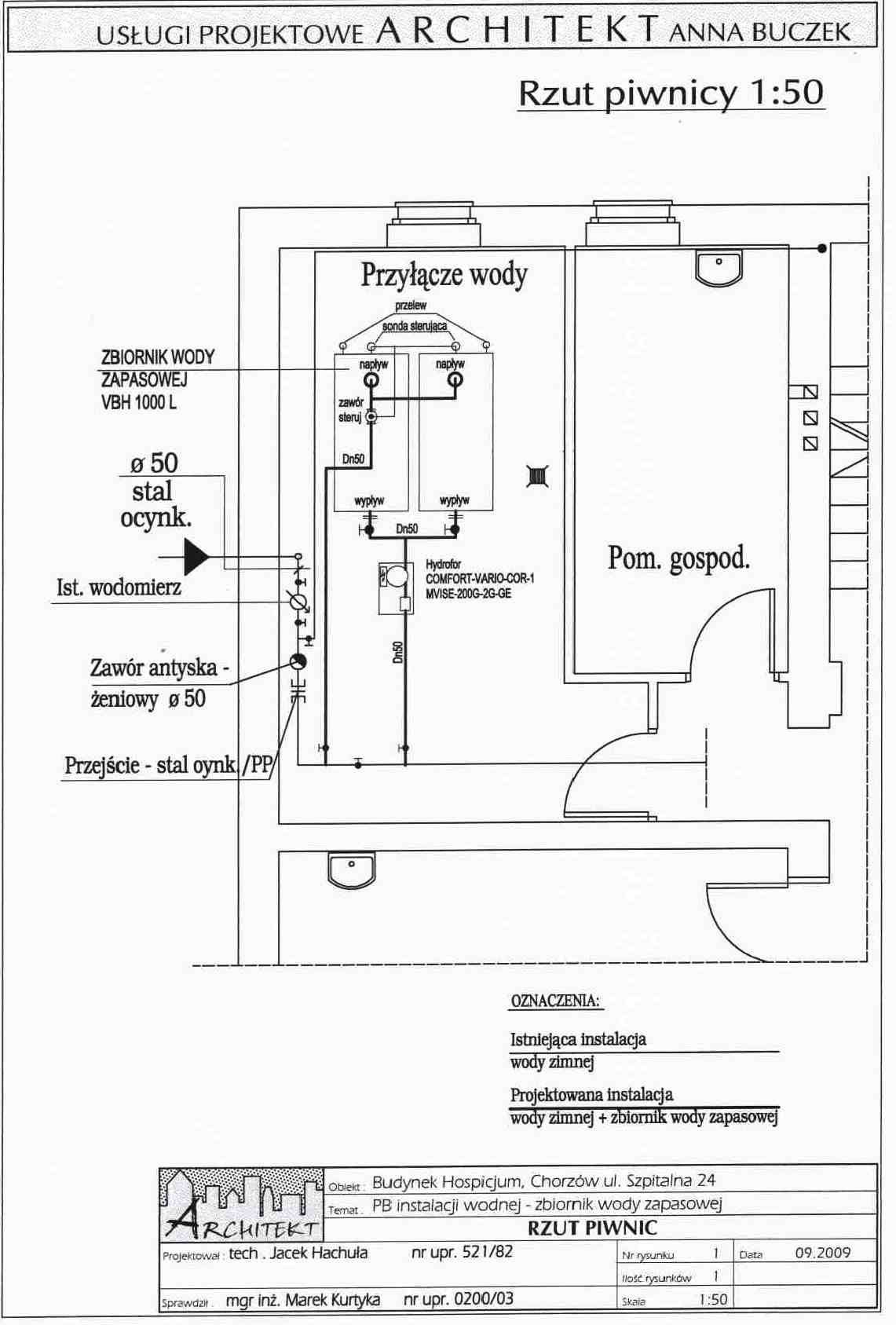 